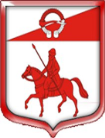 Администрация муниципального образованияСтаропольское сельское поселениеСланцевского муниципального района Ленинградской областиП О С Т А Н О В Л Е Н И Е22.12.2023                     						       	              № 285-п  В соответствии со статьей 11 Федерального закона от 27.07.2010 года № 210-ФЗ «Об организации предоставления государственных и муниципальных услуг», на основании методических рекомендаций по разработке административных регламентов по предоставлению муниципальных услуг, администрация муниципального образования Старопольское сельское поселение Сланцевского муниципального района Ленинградской области ПОСТАНОВЛЯЕТ:Утвердить реестр муниципальных услуг, предоставляемых местной администрацией МО Старопольское сельское поселение согласно приложению.Реестр муниципальных услуг, предоставляемых местной администрацией МО Старопольское сельское поселение, утвержденный постановлением администрации Старопольского сельского поселения № 15-п от 02.02.2023 (с изменениями от 18.04.2023 № 66-п) считать утратившим силу. Данное постановление разместить на официальном сайте администрации в информационно-телекоммуникационной сети Интернет и опубликовать в официальном приложении к газете «Знамя труда»И.о.главы администрации муниципального образования                                          Н.В.РедченкоПриложение к постановлению № 00-п от 00.12.2023 РЕЕСТР
муниципальных услуг, предоставляемых местной администрацией МО Старопольское сельское поселениеОб утверждении   реестра муниципальных услуг, предоставляемых администрацией муниципального образования Старопольское сельское поселение№Наименование муниципальной услугиМаксимальные  сроки оказания (выполнения)муниципальнойуслугиПолучатели муниципальной услугиОснование предоставления муниципальной услугиВозмезд ность предоставления муниципальной услуги1.2. Принятие граждан на учет в качестве нуждающихся в жилых помещениях, предоставляемых по договорам социального найма - о принятии граждан на учет в качестве нуждающихся в жилых помещениях, предоставляемых по договорам социального найма составляет: 10 рабочих дней с даты поступления (регистрации) заявления в ОМСУ/Организацию;- о предоставлении информации об очередности предоставления жилых помещений по договору социального найма составляет: 4 рабочих дня с даты поступления (регистрации) заявления в Организацию.Физические лицаПункт 6 части 1 статьи 14 Федерального закона от 06 октября 2003 г. № 131-ФЗ Жилищный кодекс РФБесплатно2.5. Выдача, переоформление разрешений на право организации розничных рынков и продление срока действия разрешений на право организации розничных рынков1) срок рассмотрения заявления о предоставлении разрешения составляет 30 календарных дней с момента поступления в Администрацию заявления о предоставлении разрешения;2) срок рассмотрения заявления о переоформлении разрешения, о продлении срока действия разрешения составляет 15 календарных дней с момента поступления в Администрацию заявления о переоформлении разрешения, о продлении срока действия разрешения;3) срок направления заявителю уведомления о выдаче разрешения, об отказе в выдаче разрешения, уведомления о переоформлении разрешения, уведомления об отказе в переоформлении разрешения, уведомления о продлении срока действия разрешения, уведомления об отказе в продлении срока действия разрешения составляет не более дня, следующего за днем со дня издания соответствующего постановления Администрации.Юридические лицаПункт 11 части 1 статьи 14 Федерального закона от 06 октября 2003г. № 131-ФЗБесплатно36.Оформление согласия на передачу в поднаем жилого помещения, предоставленного по договору социального найма12 рабочих днейфизические лица- Гражданский кодекс Российской Федерации;- Жилищный кодекс Российской Федерации;- Постановление Правительства Российской Федерации от 21.05.2005 № 315 «Об утверждении Типового договора социального найма жилого помещения»;- Постановление Правительства Российской Федерации от 21.01.2006 № 25 «Об утверждении Правил пользования жилыми помещениями»; - Приказ Минздрава России от 29.11.2012 № 987н «Об утверждении перечня тяжелых форм хронических заболеваний, при которых невозможно совместное проживание граждан в одной квартире»;- нормативно-правовые акты органа местного самоуправления.бесплатно4 7. Выдача справок 
об отказе от преимущественного права покупки доли в праве общей долевой собственности на жилые помещения - 15 рабочих дней со дня поступления заявления и документов в Администрацию МО.Юридические лица, Физические лицаПункт 21 части 1 статьи 14 Федерального закона от 06 октября 2003г. № 131-ФЗбесплатно58.Признание помещения жилым помещением, жилого помещения непригодным для проживания, многоквартирного дома аварийным и подлежащим сносу или реконструкции, садового дома жилым домом и жилого дома садовым домом- не должен превышат 34 календарных дня с даты поступления (регистрации) заявления в администрацию.физические (юридические) лица- Жилищный кодекс Российской Федерации (далее – ЖК РФ); бесплатно612. Перевод жилого помещения в нежилое помещение и нежилого помещения в жилое помещениене должен превышать                   15 рабочих дней с даты поступления (регистрации) заявления в администрацию юридические лица; - физические лица- Жилищный кодекс Российской Федерации от 29.12.2004 № 188-ФЗ; - Градостроительный кодекс Российской Федерации от 29.12.2004 
№ 190-ФЗ;бесплатно714. Согласование проведения переустройства и (или) перепланировки помещения в многоквартирном домене должен превышать                   15 рабочих дней-физические лица;- юридические лица- Жилищный кодекс Российской Федерации от 29.12.2004 № 188-ФЗбесплатно815. Прием в эксплуатацию после переустройства и (или) перепланировки жилого (нежилого) помещения, в том числе после перевода жилого помещения в нежилое помещение или нежилого помещения в жилое помещениене должен превышать    19 рабочих дней- физические лица;-юридические лицаЖилищный кодекс Российской Федерации от 29.12.2004 № 188-ФЗбесплатно918 Присвоение и аннулирование адресов не более чем  6 рабочих дней со дня поступления заявления в ОМСУ/Организацию.- физические лицаГрадостроительный кодекс Российской Федерации; Федеральный закон «О кадастровой деятельности»;Федеральный закон «О государственной регистрации недвижимости»Бесплатно1019. Предоставление  объектов муниципального нежилого фонда во временное владение и(или)  пользование без проведения торгов90 календарных дней со дня регистрации заявления.-физические лица;-ИП;- юридические лица- Конституция Российской Федерации;- Гражданский кодекс Российской Федерации (часть первая);- Гражданский кодекс Российской Федерации (часть вторая);- Федеральный закон от 26.07.2006 № 135-ФЗ «О защите конкуренции»;- Федеральный закон от 25.06.2002 № 73-ФЗ «Об объектах культурного наследия (памятниках истории и культуры) народов Российской Федерации»Бесплатно1120. Решение вопроса о приватизации жилого помещения)не более 1 месяца(не более 30 календарных дней) со дня поступления заявления в Администрацию.Физические лицаПункты 3 и 6 части 1 статьи 14 Федерального закона от 06 октября 2003 г. № 131-ФЗ Жилищный кодекс РФ, Гражданский кодекс РФБесплатно24.  Утверждение и выдача схемы расположения земельного участка или земельных участков, находящихся в муниципальной собственности на кадастровом плане территориине более 10 рабочих дней с даты поступления (регистрации) заявления в ОМСУ.- физические лица;- юридические лица;- индивидуальные предприниматели.1) Конституция Российской Федерации;2) Гражданский кодекс Российской Федерации (часть первая) от 30.11.1994
№ 51-ФЗ;3) Гражданский кодекс Российской Федерации (часть вторая) от 26.01.1996 
№ 14-ФЗ;4) Гражданский кодекс Российской Федерации (часть третья) от 26.11.2001 
№ 146-ФЗ;Бесплатно1242. выдача разрешений на захоронениеПредоставление муниципальной услуги осуществляется в день обращения с заявлением о предоставлении муниципальной услуги.Физические лицаПункт 22 части 1 статьи 14 Федерального закона от 06 октября 2003г. № 131-ФЗБесплатно1343. выдача выписок из похозяйственной книгив течение 3 рабочих дней со дня регистрации заявления о предоставлении выписки из книги.Физические лицаПункт 17 части 1 статьи 14 Федерального закона от 06 октября 2003г. № 131-ФЗБесплатно1444. Оформление согласия (отказа) на обмен жилыми помещениями, предоставленными по договорам социального наймане может превышать 10 (десять) рабочих дней со дня обращения заявителя о предоставлении муниципальной услуги Физические лица- Жилищным кодексом Российской Федерации;- Федеральным законом от 27.07.2010 № 210-ФЗ «Об организации предоставления государственных и муниципальных услуг»;- Федеральным законом от 06.10.2003 № 131-ФЗ «Об общих принципах организации местного самоуправления в Российской Федерации»;Бесплатно1549 Предоставление земельных участков, находящихся в муниципальной собственности,  на торгахСрок выдачи заявителю результатов предоставления муниципальной услуги, предусмотренных пунктом 2.3 настоящего административного регламента, составляет не более 1 (одного) дня с даты его регистрации в Администрации.Юридические лица, физические лицаПункт 3 части 1 статьи 14 Федерального закона от 06 октября 2003г. № 131-ФЗ Земельный кодекс РФБесплатно1650. Установление сервитута в отношении земельного участка, находящегося в муниципальной собственностине более 30 календарных дней со дня поступления заявления о заключении соглашения об установлении сервитута в Администрацию- физические лица;- ип;- юридические лица-Гражданский кодекс Российской Федерации (часть первая) от 30.11.1994 № 51-ФЗ;- Земельный кодекс Российской Федерации от 25.10.2001 № 136-ФЗ;- Федеральный закон от 25.10.2001 № 137-ФЗ «О введении в действие Земельного кодекса Российской Федерации»;Бесплатно1751. Предоставление земельных участков, находящихся в муниципальной собственности, гражданам для индивидуального жилищного строительства, ведения личного подсобного хозяйства в границах населенного пункта, садоводства, гражданам и крестьянским (фермерским) хозяйствам для осуществления крестьянским (фермерским) хозяйством его деятельностине более 20 (двадцати)календарных дней (в период до 01.01.2024 - не более 14 календарных дней) со дня поступления заявления в ОМСУ.- физические лица- Гражданский кодекс Российской Федерации (части первая, вторая, третья);- Земельный кодекс Российской Федерации;- Федеральный закон от 5 апреля 2013 года № 44-ФЗ «О контрактной системе в сфере закупок товаров, работ, услуг для обеспечения государственных и муниципальных нужд»;Бесплатно1852. Предоставление земельного участка, находящегося в муниципальной собственности (государственная собственность на который не разграничена), в собственность, аренду, постоянное (бессрочное) пользование, безвозмездное пользование без проведения торгов14 рабочих(не более 20 календарных) дней(в период до 01.01.2024 – не более 10 рабочих дней) со дня поступления заявления и документов в Администрацию.Юридические лица, физические лица; ИП Пункт 3 части 1 статьи 14 Федерального закона от 06 октября 2003г. № 131-ФЗ Земельный кодекс РФБесплатно1954. Предоставление сведений об объектах учета, содержащихся в реестре муниципального имуществане более 6 (шести) рабочих дней со дня поступления заявления о предоставлении сведений об объектах учета, содержащихся в реестре муниципального имущества, в Администрацию (далее – заявление)..Юридические лица, физические лица; ИПФедеральный закон от 06 октября 2003г. № 131-ФЗ Федеральный закон от 9 февраля 2009 года N 8-ФЗ "Об обеспечении доступа к информации о деятельности государственных органов и органов местного самоуправления"Бесплатно2055. Предоставление разрешения (ордера) на осуществление земляных работ- при предоставлении разрешения (ордера) на производство земляных работ не должен превышать  10 рабочих дней со дня регистрации заявления в Администрации;- при предоставлении разрешения (ордера) на производство земляных работ в связи с аварийно - восстановительными работами (за исключением случаев, предусмотренных в пункте 2.4.1 настоящего административного регламента) составляет не более 3 рабочих дней со дня регистрации заявления в Администрации;   - при предоставлении разрешения (ордера) на производство земляных работ по основанию, предусмотренном в пункте 1.2.3.12 настоящего административного регламента, не должен превышать 5 рабочих дней со дня регистрации заявления в Администрации,      допускается проведение земляных работ до получения разрешения (ордера) на проведение земляных работ при условии направления в администрацию муниципального образования заявления на получение разрешения (ордера) на проведение земляных работ не позднее, чем за 3 рабочих дня до начала земляных работ;         - при продлении разрешения (ордера) на  производство земляных работ - не более 3 рабочих дней со дня регистрации заявления в Администрации;- при закрытии (исполнении) разрешения (ордера) на производство земляных работ - не более 5 рабочих дней со дня регистрации заявления в Администрации.Юридические лица, физические лицаПункт 19 части 1 статьи 14 Федерального закона от 06 октября 2003г. № 131-ФЗБесплатно2158.  Предварительное согласование предоставления земельного участка- 14 рабочих (не более 20 календарных) дней (в период до 01.01.2024 - не более 10 рабочих дней)со дня поступления заявления о предварительном согласовании предоставления земельного участка в Администрацию - физические лица;-индивидуальные предприниматели;- юридические лица- Земельный кодекс Российской Федерации;- Федеральный закон от 25.10.2001 № 137-ФЗ «О введении в действие Земельного кодекса Российской Федерации»;- Федеральный закон от 27.07.2010 № 210-ФЗ «Об организации предоставления государственных и муниципальных услуг»;- Постановление Правительства РФ от 09.04.2022 № 629 «Об особенностях регулирования земельных отношений в Российской Федерации в 2022 и 2023 годах»Бесплатно2259. Перераспределение земель и (или) земельных участков, находящихся в муниципальной собственности и земельных участков, находящихся в частной собственности»не более 20 календарныхдней со дня поступления заявления в Администрацию-физические лица;- ИП;- юридические лица- Гражданский кодекс Российской Федерации;- Земельный кодекс Российской Федерации;- Федеральный закон от 25.10.2001 № 137-ФЗ «О введении в действие Земельного кодекса Российской Федерации»Бесплатно2364.Прием заявлений от молодых граждан (молодых семей) о включении их в список молодых граждан (молодых семей), изъявивших желание получить социальную выплату в планируемом году в рамках  основного мероприятия «Улучшение жилищных условий молодых граждан (молодых семей)»не более тридцати рабочих дней с даты поступления заявления в Администрацию непосредственно, либо через МФЦ.- физические лица- Конституция Российской Федерации от 12.12.1993;- Жилищный кодекс Российской Федерации от 29.12.2004 № 188-ФЗ;Федеральный закон от 06.10.2003 № 131-ФЗ «Об общих принципах организации местного самоуправления в Российской Федерации»;Бесплатно2465. Прием заявлений от граждан о включении их в состав участников основного мероприятия «Улучшение жилищных условий граждан с использованием средств ипотечного кредита (займане более 30 рабочих с даты поступления заявления в Администрацию непосредственно, либо через МФЦ.физические лица- Конституция Российской Федерации от 12.12.1993;- Жилищный кодекс Российской Федерации от 29.12.2004 № 188-ФЗ;Федеральный закон от 06.10.2003 № 131-ФЗ «Об общих принципах организации местного самоуправления в Российской Федерации»;Бесплатно2566 Прием заявлений от молодых семей о включении их в состав участников мероприятия по обеспечению жильем молодых семей ведомственной целевой программы «Оказание государственной поддержки гражданам в обеспечении жильем и оплате жилищно-коммунальных услуг» государственной программы Российской Федерации «Обеспечение доступным и комфортным жильем и коммунальными услугами граждан Российской Федерации8 рабочих дней с даты поступления заявления в Администрацию непосредственно, либо через МФЦ физические лица-Конституция Российской Федерации от 12.12.1993;-Жилищный кодекс Российской Федерации от 29.12.2004 № 188-ФЗ;- Федеральный закон от 06.10.2003 № 131-ФЗ «Об общих принципах организации местного самоуправления в Российской Федерации»;Бесплатно2667. Прием заявлений от граждан о включении
их в состав участников, изъявивших желание получить социальную выплату на строительство (приобретение) жилья, в рамках государственной программы «Комплексное развитие сельских территорий»
и государственной программы Ленинградской области «Комплексное развитие сельских территорий Ленинградской области»»не позднее 10 рабочих дней с даты регистрации заявления в Администрации.физические лица- Конституция Российской Федерации от 12.12.1993;- Жилищный кодекс Российской Федерации от 29.12.2004 № 188-ФЗ;- Федеральный закон от 06.10.2003 № 131-ФЗ «Об общих принципах организации местного самоуправления в Российской Федерации»Бесплатно2769. Предоставление информации о форме собственности на недвижимое и движимое имущество, земельные участки, находящиеся в собственности муниципального образования, включая предоставление информации об объектах недвижимого имущества, находящегося в муниципальной собственности и предназначенных для сдачи в арендуне более 7 рабочих дней с даты поступления (регистрации) заявления в ОМСУ.  - физические лица;-юридические лица;- ИП1) Конституция Российской Федерации;2) Федеральный закон от 02.05.2006 № 59-ФЗ «О порядке рассмотрения обращений граждан Российской Федерации»;3) Федеральный закон от 06.10.2003 № 131-ФЗ «Об общих принципах организации местного самоуправления в Российской Федерации»Бесплатно2871. Предоставление права на  размещение нестационарного торгового объекта на территории муниципального образования Старопольское сельское поселение Ленинградской областиСрок предоставления муниципальной услуги составляет не более 28 рабочих дней с даты поступления (регистрации) заявления Юридические лица, физические лица; ИПФедеральный закон от 06 октября 2003г. № 131-ФЗ Постановлением Правительства Российской Федерации от 29.09.2010 № 772 «Об утверждении правил включения нестационарных торговых объектов, расположенных на земельных участках, в зданиях, строениях и сооружениях, находящихся в государственной собственности, в схему размещения нестационарных торговых объектов»БесплатноБесплатноБесплатно2972. Приватизация имущества, находящегося в муниципальной собственностине более 97 календарныхдней со дня поступления (регистрации) заявления в ОМСУ.Юридические лица; ИП1)Конституция Российской Федерации;2) Гражданский кодекс Российской Федерации;3) Федеральный закон от 24.07.2007 № 209-ФЗ «О развитии малого и среднего предпринимательства в Российской Федерации» (далее – Федеральный закон № 209-ФЗ);Бесплатно3073. Выдача разрешения на использование земельного участка без предоставления земельного участка и установления сервитута, публичного сервитутаа) в случае рассмотрения заявления о выдаче разрешения на использование земель или земельного участка без предоставления земельного участка и установления сервитута, публичного сервитута - не более 22 рабочих(25 календарных + 3 рабочих)дней со дня поступления заявления в Администрацию;б) в случае рассмотрения заявления о выдаче разрешения на размещение объекта на землях, земельном участке или части земельного участка - не более 10 рабочих дней со дня поступления заявления в Администрацию.Юридические лица, физические лица; ИПФедеральный закон от 06 октября 2003г. № 131-ФЗ пункт 1 статьи 39.34 Земельного кодекса Российской ФедерацииБесплатно3174. Предоставление сведений об объектах имущества, включенных в перечень муниципального имущества, предназначенного для предоставления субъектам малого и среднего предпринимательстване более 5 рабочих дней  со дня поступления заявления в ОМСУ.- юридические лица;- ип 1)Конституция Российской Федерации;2) Гражданский кодекс Российской Федерации;3) Федеральный закон от 24.07.2007 № 209-ФЗ «О развитии малого и среднего предпринимательства в Российской Федерации» » (далее – Федеральный закон № 209-ФЗ);Бесплатно3275 Организация предоставления во владение и (или) в пользование объектов имущества, включенных в перечень муниципального имущества, предназначенного для предоставления во владение и (или пользование) субъектам малого и среднего предпринимательства и организациям, образующим инфраструктуру поддержки субъектов малого и среднего предпринимательства»не более 22 рабочих днейсо дня поступления заявления в Администрацию..физические лица- Гражданский кодекс Российской Федерации (часть первая) от 30.11.1994 № 51-ФЗ;-Гражданский кодекс Российской Федерации (часть вторая) от 26.01.1996 № 14-ФЗ;- Федеральный закон от 26.07.2006 № 135-ФЗ «О защите конкуренции»;Бесплатно3381. Заключение, изменение, выдача дубликата договора социального найма жилого помещения муниципального жилищного фонда- по услуге 1.2.1: 25 рабочих дней со дня регистрации в ОМСУ заявления и документов, необходимых для предоставления муниципальной услуги. Заявление подается заявителем после получения уведомления ОМСУ о наличии свободного жилого помещения муниципального жилищного фонда. В случае, указанном в части 5 статьи 74 Жилищного кодекса РФ, срок предоставления муниципальной услуги составляет не больше 10 рабочих дней со дня обращения;- по услугам 1.2.2, 1.2.3, 1.2.4: неболее 25 рабочих дней со дня регистрации в ОМСУ заявления и документов, необходимых для предоставления муниципальной услуги. физические лицаЖилищный кодекс РФ,Бесплатно3482.   Предоставление садового или огородного земельного участка, находящегося в муниципальной собственности, гражданам членам садоводческих и огороднических некоммерческих организаций без проведения торгов в собственность бесплатно, в общую долевую собственность бесплатно либо в арендуне более 14 дней с даты регистрации заявления с документами, необходимыми для предоставления муниципальной услуги.физические лица- Земельный кодекс Российской Федерации от 25.10.2001 № 136-ФЗ;- Федеральный закон от 25.10.2001 № 137-ФЗ «О введении в действие Земельного кодекса Российской Федерации»;- Федеральный закон от 06.10.2003 № 131-ФЗ «Об общих принципах организации местного самоуправления в РФ»Бесплатно3585. Выдача разрешения на снос или пересадку зеленых насаждений, расположенных на земельных участках, находящихся в границах населенных пунктов муниципального образования Старопольского сельского поселенияСрок предоставления муниципальной услуги составляет 21 рабочий день с даты поступления (регистрации) заявления в ОМСУ.Юридические лица, физические лица; ИПЗемельный кодекс, Лесной кодекс,Федеральный закон от 06.10.2003 № 131-ФЗБесплатно3687. Выдача разрешений на выполнение авиационных работ, парашютных прыжков20 рабочих дней с даты поступления (регистрации) заявления- физические лица;-  ИП;- юридические лица.Постановление Правительства РФ от 11 марта 2010 г. N 138 пункт 49.Безвозмездно3792. Включение в реестр мест (площадок) накопления твёрдых коммунальных отходовне позднее 10 календарных дней физические и юридические лицаПостановление Правительства Российской Федерации от 31 августа 2018 года № 1039Безвозмездно3893. Согласование создания места (площадки) накопления твёрдых коммунальных отходовне должен превышать       20 календарных дней с даты поступления (регистрации) заявления в администрациюфизические лица и (или) юридические лица- Федеральный закон от 24 июня 1998 года № 89-ФЗ «Об отходах производства и потребления»;- Федеральный закон от 30 марта 1999 года № 52-ФЗ «О санитарно-эпидемиологическом благополучии населения»;Бесплатно3994. Установление публичного сервитута в отношении земельных участков и (или) земель, расположенных на территории муниципального образования Старопольское сельское поселение Сланцевского муниципального района Ленинградской области, для их использования в целях, предусмотренных статьей 39.37 Земельного кодекса Российской ФедерацииНе более 20 календарных дней со дня поступления в Администрацию ходатайства об установлении публичного сервитута (далее –ходатайство) в целях, предусмотренных подпунктом 3 статьи 39.37 Земельного кодекса РФ- юридические лица- Земельный кодекс Российской Федерации от 25.10.2001 № 136-ФЗ;- Федеральный закон от 25.10.2001 № 137-ФЗ «О введении в действие Земельного кодекса Российской Федерации»;-Гражданский кодекс Российской Федерации (часть первая) от 30.11.1994 № 51-ФЗ;Бесплатно4098.  Выдача разрешений на проведение работ по сохранению объектов культурного наследия муниципального значенияне более 30 рабочих дней с даты поступления (регистрации) заявления в ОМСУ.- юридические лица, - индивидуальные предпринимателиПеречень нормативных правовых актов, регулирующих предоставление муниципальной услуги, размещен на официальном сайте Администрации в сети Интернет по адресу http://старопольское.рф/.Бесплатно4199.  Предварительное согласование предоставления гражданину в собственность бесплатно земельного участка, находящегося в муниципальной собственности, на котором расположен гараж, возведенный до дня введения в действие Градостроительного кодекса Российской Федерациине более 20 календарных дней (в период до 01.01.2024 – не более 14 календарных дней)со дня поступления заявления и документов в Администрацию.- Физическое лицо- Земельный кодекс Российской Федерации от 25.10.2001 № 136-ФЗ;- Федеральный закон от 25.10.2001 № 137-ФЗ «О введении в действие Земельного кодекса Российской Федерации»;- Федеральный закон от 13.07.2015 № 218-ФЗ «О государственной регистрации недвижимости»;Бесплатно42100.  Предоставление гражданину в собственность бесплатно земельного участка, находящегося в муниципальной собственности, на котором расположен гараж, являющийся объектом капитального строительства и возведенный до дня введения в действие Градостроительного кодекса Российской Федерациине более 20 календарных дней (в период до 01.01.2024– не более 14 календарных дней)со дня поступления заявления и документов в Администрацию.- Физическое лицо- Земельный кодекс Российской Федерации от 25.10.2001 № 136-ФЗ;- Федеральный закон от 25.10.2001 № 137-ФЗ «О введении в действие Земельного кодекса Российской Федерации»;- Федеральный закон от 13.07.2015 № 218-ФЗ «О государственной регистрации недвижимости»;-Федеральный закон от 05.04.2021 № 79-ФЗ «О внесении изменений в отдельные законодательные акты Российской Федерации»;- Постановление Правительства РФ от 09.04.2022 № 629 «Об особенностях регулирования земельных отношений в Российской Федерации в 2022 и 2023 годах».Бесплатно43101.  Предоставление земельного участка, находящегося в муниципальной собственности, в собственность бесплатноне более 20 календарных дней(в период до 01.01.2024– не более 14 календарных дней) со дня поступления заявления и документов в Администрацию.- физические лица;- индивидуальные предприниматели;- юридические лица- Гражданский кодекс Российской Федерации (часть первая) от 30.11.1994 № 51-ФЗ;- Гражданский кодекс Российской Федерации (часть вторая) от 26.01.1996 № 14-ФЗ;- Земельный кодекс Российской Федерации от 25.10.2001 № 136-ФЗБесплатно44103.  Установка информационной вывески, согласование дизайн-проекта 
размещения вывески на территории муниципального образования «Старопольского сельского поселения- 10 рабочих дней с даты поступления (регистрации) заявления в Администрацию/ Организацию- индивидуальные предприниматели;- юридические лица1) Закон РФ от 7 февраля 1992 г. № 2300-I «О защите прав потребителей»; 2) Федеральный закон от 25 июня 2022 года № 73-ФЗ «Об объектах культурного наследия (памятниках истории и культуры) народов Российской Федерации».Бесплатно45104. Принятие решения об использовании земель или земельных участков, находящихся в муниципальной собственности, для возведения гражданами гаражей, являющихся некапитальными сооружениями, либо для стоянки технических средств или других средств передвижения инвалидов вблизи их места жительства- не более 30 календарныхдней с даты поступления заявления в Администрацию.физические лица- Земельный кодекс Российской Федерации от 25.10.2001 № 136-ФЗ;- Федеральный закон от 25 октября 2001 года № 137-ФЗ «О введении в действие Земельного кодекса Российской Федерации»; - Федеральный закон от 13.07.2015 № 218-ФЗ «О государственной регистрации недвижимости»Бесплатно46105. Признание садового дома жилым домом и жилого дома садовым домомне более 10 рабочих дней со дня поступления заявления о предоставлении муниципальной услуги в администрацию.- юридические лица; -индивидуальные предприниматели,- физические лицаВ соответствии с Федеральным законом от 27.07.2010 № 210-ФЗ «Об организации предоставления государственных и муниципальных услуг» и в целях унификации регламентов по предоставлению государственных и муниципальных услуг (функций) в Ленинградской областиБесплатно47106.  Установление публичного сервитута в отношении земельных участков и (или) земель, расположенных на территории муниципального образования Старопольского сельского поселения  Ленинградской области, для их использования в целях, предусмотренных подпунктами 1-7 пункта 4 статьи 23 Земельного кодекса Российской Федерациине более 30 календарных дней со дня поступления ходатайства об установлении публичного сервитута и прилагаемых к ходатайству документов, но не ранее чем 15 дней со дня опубликования сообщения о поступившем ходатайстве, предусмотренного подпунктом 1 пункта 3 статьи 39.42 Земельного кодекса РФ- физические лица;-индивидуальные предприниматели;- юридические лица- Земельный кодекс Российской Федерации от 25.10.2001 № 136-ФЗ;- Федеральный закон от 25.10.2001 № 137-ФЗ «О введении в действие Земельного кодекса Российской Федерации»Бесплатно48108.  Предварительное согласование предоставления гражданину в собственность бесплатно земельного участка, находящегося в муниципальной собственности, на котором расположен жилой дом, возведенный до 14 мая 1998 годане более 20 календарных дней (в период до 01.01.2024 – не более 14 календарных дней) со дня поступления заявления и документов в Администрацию.- физические лица- Земельный кодекс Российской Федерации от 25.10.2001 № 136-ФЗ;- Федеральный закон от 25.10.2001 № 137-ФЗ «О введении в действие Земельного кодекса Российской Федерации»;- Федеральный закон от 13.07.2015 № 218-ФЗ «О государственной регистрации недвижимости»Бесплатно49109.  Предоставление гражданину в собственность бесплатно либо в аренду земельного участка, находящегося в муниципальной собственности, на котором расположен жилой дом, возведенный до 14 мая 1998 годане более 20 календарных дней (в период до 01.01.2024 – не более 14 календарных дней) со дня поступления заявления и документов в Администрацию.- физические лица- Земельный кодекс Российской Федерации от 25.10.2001 № 136-ФЗ;- Федеральный закон от 25.10.2001 № 137-ФЗ «О введении в действие Земельного кодекса Российской Федерации»;- Федеральный закон от 13.07.2015 № 218-ФЗ «О государственной регистрации недвижимости»;Бесплатно50110. Согласование проведения ярмарки на публичной ярмарочной площадке на территории муниципального образования Старопольского сельского поселения  Ленинградской областине более 3 рабочих дней с даты поступления (регистрации) заявления в Администрацию.- юридические лица; -индивидуальные предпринимателиВ соответствии с Федеральным законом от 27.07.2010 № 210-ФЗ «Об организации предоставления государственных и муниципальных услуг» и в целях унификации регламентов по предоставлению государственных и муниципальных услуг (функций) в Ленинградской областиБесплатно